WALD, WILD UND WASSER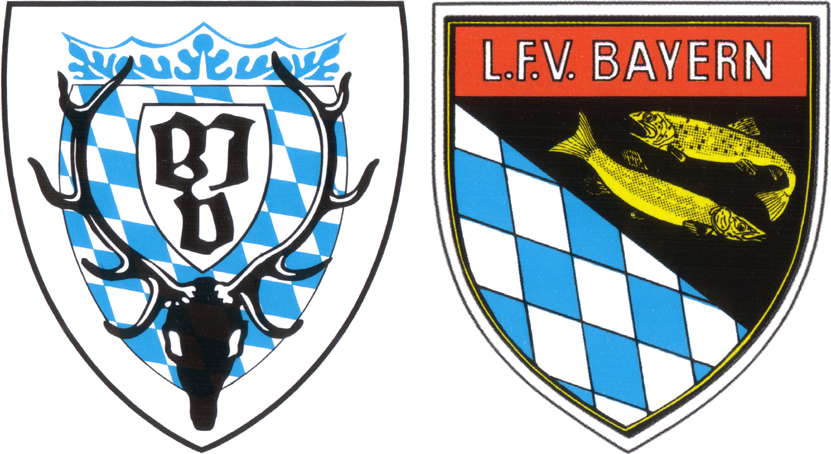 Roter Milan  >> Arbeitsblatt > Rätsel 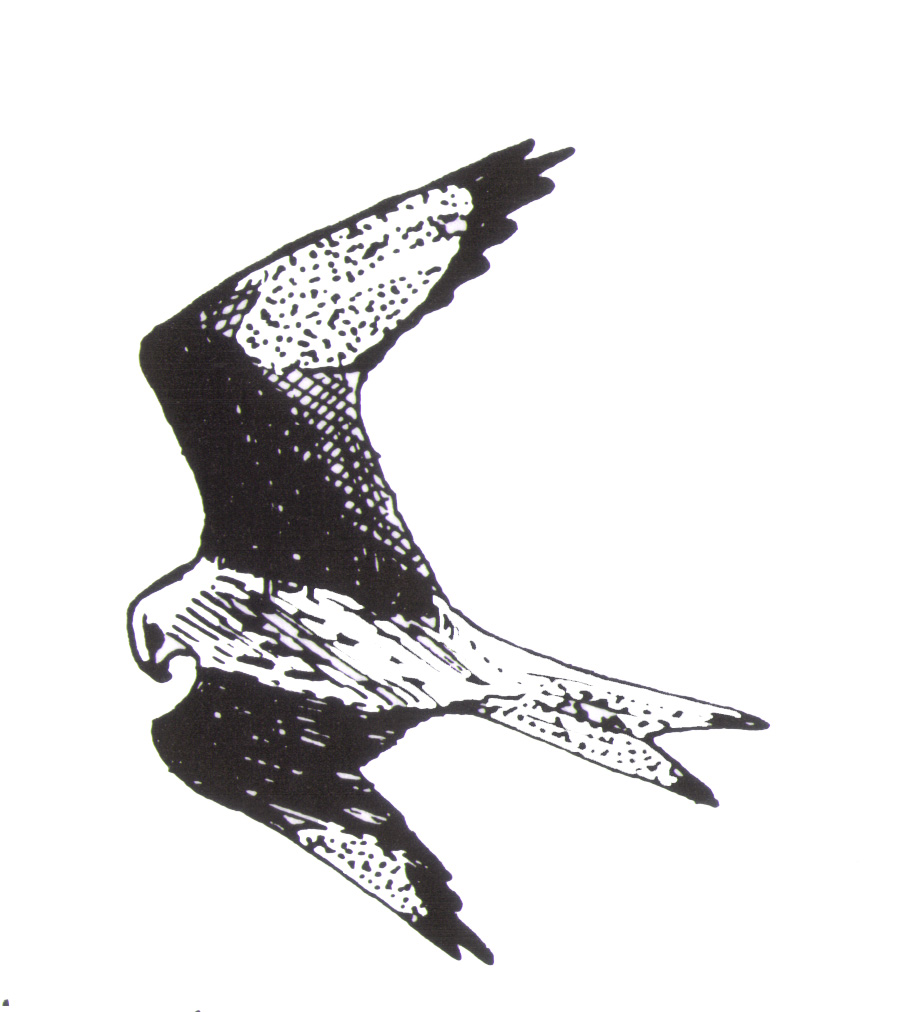   1      	  2                                                  	  3                                   4                                   5                     6                                                                                     													            			           7                																			8																																																						Was ist beim Rotmilan stark gegabelt ?Was baut der Rotmilan auch in seinen Horst ein ?Gehört zu den Beutetieren des Rotmilans.So bezeichnet man die Elterntiere der ausgeschlüpften Rotmilane.Gerät bei kräftigem Regen in Gefahr, wenn Plastikfolie zum Horstbau verwendet wurde.Ein Land, in dem Rotmilane überwintern.Selten gewordenes Beutetier des Rotmilans.Darauf baut der Rotmilan gern seinen Horst.In den stark umrandeten Kästchen entsteht ein Begriff, der zum Roten Milan passt. WALD, WILD UND WASSERRoter Milan  >> Arbeitsblatt > Rätsel > Lösung   1      S       C      H       W      A      N      Z	  2                                                   L      U       M       P      E      N	  3                                 J       U      N      G       H       A      S       E  4                                 A       L      T       V       Ö      G       E      L  5                J       U      N       G      V      O       G      E       L     6                P      O      R       T       U      G      A       L                                                          													            7                H      A      M      S       T       E      R																			8				                            L      A      U      B       B      A       U      M																																																		